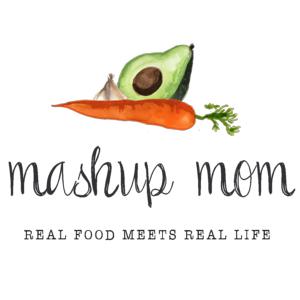 Your ALDI Shopping List (through 8/17)Dairy & refrigeratedDozen Goldhen eggs, $.77 (Sun, Tues)
4 oz Happy Farms Preferred garlic & herb goat cheese, $1.99 (Sun)
8 oz Priano fresh mozzarella, $2.39 (Weds)
Priano shredded Parmesan, $1.99 (Sun, Mon, Weds)
8 oz Happy Farms sliced provolone, $1.99 (Mon)Frozen12 oz Season’s Choice riced cauliflower, $1.89 (Tues)GroceryL’Oven Fresh English muffins, $1.19 (Sun)
Bake Shop ciabatta rolls, $2.69 (Mon)
32 oz Chef’s Cupboard chicken broth, $1.39 (Tues)
Happy Harvest fire roasted diced tomatoes, $.89 (Fri)
8 oz Happy Harvest tomato sauce, $.29 (Fri)
Can Dakota’s Pride black beans, $.69 (Fri)
Can Dakota’s Pride kidney beans, $.69 (Fri)
10 oz Casa Mamita diced tomatoes with green chilies, $.65 (Fri)Meat13 oz Parkview turkey kielbasa, $2.49 (Fri)
Never Any! chicken apple sausage, $2.99 (Sun)
16 oz ground chicken, $2.89 (Tues)
1.5 lbs boneless skinless chicken thighs, $3.74 (Weds)
2 lbs chicken drumsticks, $2.58 (Thurs)Produce2 lbs red grapes, $1.78 (Mon, Weds)
42 oz zucchini, $3.92 (Mon, Weds, Thurs)
4 ears corn, $1.99 (Thurs, Fri)
Bunch green onions, $.79 (Tues, Fri)
16 oz broccoli crowns, $1.39 (Tues, Fri)
6 oz portobello mushroom caps, $1.99 (Mon)
8 oz mushrooms, $1.69 (Tues)
3 lbs yellow onions, $2.29 (Sun, Mon, Tues, Weds, Thurs, Fri)
3 heads of garlic, $.99 (Tues, Weds, Thurs, Fri)
2 packs of 3 multi-colored bell peppers, $6.58 (Sun, Mon, Tues, Fri)
7 medium Roma tomatoes, $1.40 (Weds)
Pint grape tomatoes, $1.69 (Thurs)Total: $60.69Note: The days(s) on the shopping list show which meal(s) an item will be used in. If you’re skipping a night, you can easily delete items you don’t need to purchase.ALDI Meal Plan week of 8/18/19 – Find the recipes at MashupMom.comALDI Meal Plan week of 8/18/19 – Find the recipes at MashupMom.comSundaySausage, peppers, & onions frittata with garlic herb goat cheese, English muffinsMondayRoasted veggie paninis w/ Parmesan + Provolone, grapesTuesdayGround chicken stir fry w/ cauliflower rice, egg drop soupWednesdayCaprese chicken + zucchini skillet, grapesThursdaySkillet chicken drumsticks with corn, zucchini, & tomatoesFridayEasy turkey kielbasa chili, sauted veggiesSaturdayLeftovers – pizza night – eat out – or date night